НОМИНАЦИЯ КОНКУРСАОРГАНИЗАТОР СТРОИТЕЛЬНОГО ПРОИЗВОДСТВА (МАСТЕР, ПРОРАБ)_______________________________________________________________________________________ (наименование саморегулируемой организации)______________________________________________________________(наименование предприятия, организации)Фамилия____________________________Имя_________________Отчество____________________Дата рождения ____ _______________________   ______ г.Место работы, должность ______________________________________________________________                          (наименование и почтовый адрес предприятия, учреждения, организации)____________________________________________________________________________________________________________________________________Диплом _____________________________________________________________________________Повышение квалификации _____________________________________________________________Моб.тел.участника, e-mail_________________________________________________________Контактные телефоны:администрации предприятия ___________________________________________________________НОМИНАЦИЯ КОНКУРСАОРГАНИЗАТОР СТРОИТЕЛЬНОГО ПРОИЗВОДСТВА (МАСТЕР, ПРОРАБ)_______________________________________________________________________________________ (наименование саморегулируемой организации)______________________________________________________________(наименование предприятия, организации)Фамилия____________________________Имя__________________Отчество___________________Дата рождения ____ _______________________   ______ г.Место работы, должность______________________________________________________________                          (наименование и почтовый адрес предприятия, учреждения, организации)____________________________________________________________________________________________________________________________________Диплом _____________________________________________________________________________Повышение квалификации _____________________________________________________________Домашний адрес, рабочий и моб.тел.участника, e-mail_________________________________________________________________________________________________________________Данные паспорта участника______________________________________________________                                                        (серия и номер паспорта, когда и кем выдан)_____________________________________________________________________________________________Индивидуальный налоговый номер участника (ИНН)_______________________________________Номер страхового свидетельства государственного пенсионногострахования участника_________________________________________________________________Размер одежды участника ______________________________________________________________Контактные телефоны:администрации предприятия ____________________________________________________________ФИО, должность и контактные телефоны ответственного от направляющей стороны___________________________________________________________________________________________Заявка на участие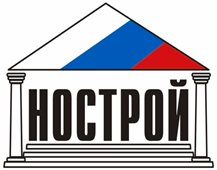 в I этапе Конкурса профессионального мастерствадля инженерно-технических работников в сфере строительстваЗаявка на участиево II этапе Конкурса профессионального мастерства для инженерно-технических работников в сфере строительства                                     